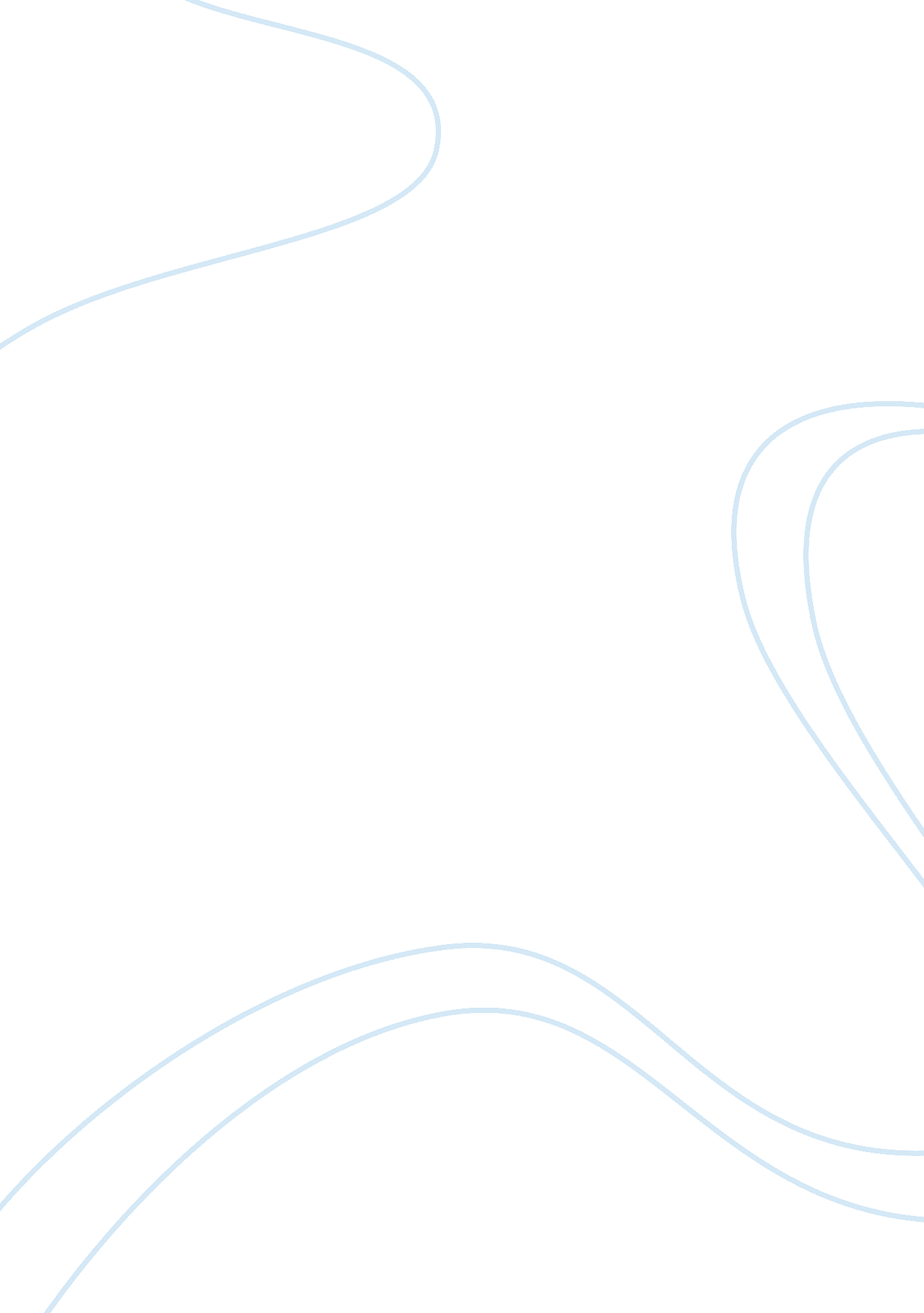 Country life versus city lifeEnvironment, Pollution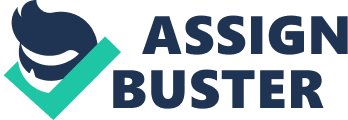 Country Life versus City Life If you were to ask a person whether they would choose living in a city or living in the country, you would rarely get a quick answer. Many people would have to stop and weigh all the advantages and the disadvantages before they could give you a solid answer with supporting statements. It just goes to show you, that living in a city or in the country comes with a wide variety of differences. Living in the country and living in the city has its pros and cons depending on what type of lifestyle someone desires to live in. We will be discussing country life first. The three aspects I’m going to be discussing are school, different types of jobs, and the environment. Schools in the country setting are not over crowed, thus the students are able to have more time with teachers or teachers assistances. If they are needing more help with the project or class room assignments. There is also a school setting at home, with learning to farm, while also taking care of the crops and animals on the farm. The job market in the country is smaller than the city. In the country most people have farms, with having owning farms they have to find ways to work, while keeping the farm going strong. Many of the jobs deal with the seasons in the year. One of the biggest job source is taking care of the crops, also taking care of the livestock, along with all the other animals on the farms. Even with these jobs the pay was not much, due to the cost of living is less than living in the city. While working in the country the family is also working together as one. The environment in country has less pollution, due to fewer factories, fewer cars. The smell of the country is not all great due to livestock, also most farmers using composts to save on garbage also helping with fertilizing crops. All of this is also due to the location, the country setting is miles away from the city. Also while living in the country most people living off the land rather relying on sources from their lands, and farmers markets due to lower pollution. There’s undoubtedly more schools in the city that are over crowed. When schools are over crowed students are unable to have time with the teachers or teachers assistance they are needing. While in the city schools have more options like secondary, private schools. Students attending these schools have more time with teachers or teachers assistances. Most students that attended these school have a better education due to better technology, along with equipment. The city gives a person more job opportunity than living in the country. There are more jobs due to the fact of how many people live in one area. There are job opportunities of being doing a job like tax preparers also working at company stores like Macy’s, Target along with other major store names. Then there are also the smaller type jobs of working at a fast food restaurants. Jobs in the city very on how well they pay you also. While being able to have a job and take care of yourself also having a secure source of income. There are the options of going out for a night with friends either to a movie or a dance club. While with the population in city being bigger than in the country, companies are having to manufacture more products. The stores are able to keep stocked up on the products people are needing to live in the city, while making sure they have items they need and or want. Due to company’s factories manufacturing at large scale. Even with all the transportation options in the city, many people drive there on vehicles instead of using other transportation options they have. The environment is highly polluted in the cite, due to the company factories, along with vehicles. The factories are not only polluting the air but also the water. Even though in the city there is more transportation options for the people to choose from. Most people do not use bus, train systems or carpool together to lower the carbon monoxide. If more people would do so the pollution would be less also be healthier for the people that live in the city. In conclusion it depends, on your preference on where you'd prefer living in the country or the city. It’s difficult to say whether one is better than the other. Some people might like the country more than the city, then there are people the other way. It’s a decision that one has to figured out after looking in to each lifestyles to found out if one lifestyle would fit them better than the other lifestyle. Resources: A Research Project of the University of Minnesota Extension Service Parlor Profiles Dairy Families Talk About Their Lives Research Team: Madge Alberts, Extension Educator, Family Development; Dave Kjome, Extension Educator, Livestock Systems, Dairy; Peter Scheffert, Extension Educator, Financial and Business Management; Chuck Schwartau, Extension Educator, Livestock Systems; Jann Wright, Extension Educator, Leadership/Citizenship Education. Consultants: Paul Rosenblatt, Professor, Department of Family Social Science, University of Minnesota; Marlene Stum, Associate Professor, Department of Family Social Science, University of Minnesota. Clerical Support: Kay Clark, Administrative Assistant. © 2012 Regents of the University of Minnesota. All rights reserved. The University of Minnesota is an equal opportunity educator and employer Retrieved from: http://www. extension. umn. edu/distribution/livestocksystems/DI6658. html 